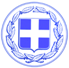                       Κως, 24 Οκτωβρίου 2017ΔΕΛΤΙΟ ΤΥΠΟΥΘΕΜΑ : “Ο Δήμος Κω παρουσιάζει αύριο το πρωί την πρότασή του για τον ολικό επανασχεδιασμό των λιμενικών εγκαταστάσεων.”Ο Δήμαρχος Κω κ. Γιώργος Κυρίτσης θα παρουσιάσει αύριο το πρωί στις 11, σε συνέντευξη τύπου που θα πραγματοποιηθεί στο Δημαρχείο, την πρόταση του Δήμου Κω για τον επανασχεδιασμό των λιμενικών εγκαταστάσεων.Θα ακολουθήσει την προσεχή εβδομάδα η ενημέρωση των δημοτικών παρατάξεων από το Δήμαρχο ενώ η πρόταση θα σταλεί αναλυτικά σε όλους τους φορείς και τα μέλη της Επιτροπής Διαβούλευσης αφού θα ακολουθήσει και νέα διευρυμένη συνάντηση, στην οποία θα κληθούν τα συμμετέχουν όλοι και να καταθέσουν την άποψή τους.Γραφείο Τύπου Δήμου Κω